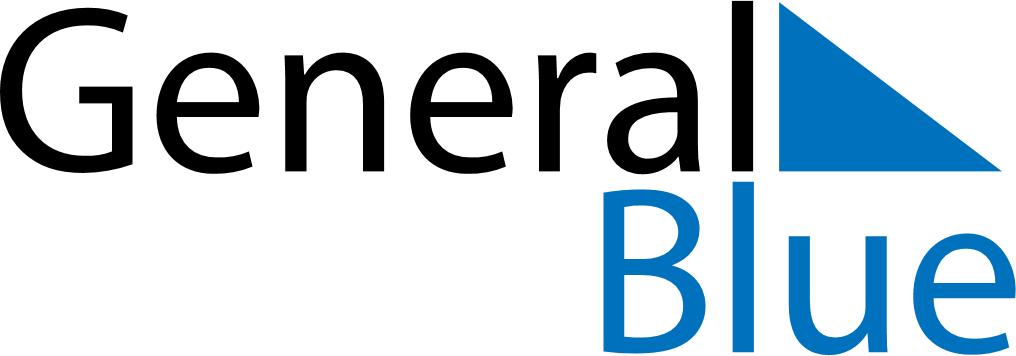 July 2026July 2026July 2026July 2026July 2026July 2026South KoreaSouth KoreaSouth KoreaSouth KoreaSouth KoreaSouth KoreaMondayTuesdayWednesdayThursdayFridaySaturdaySunday12345678910111213141516171819Constitution Day202122232425262728293031NOTES